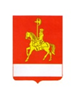 АДМИНИСТРАЦИЯ КАРАТУЗСКОГО РАЙОНАПОСТАНОВЛЕНИЕ26.04.2018                             с. Каратузское                                               № 374-пО внесении изменений в постановление  администрации Каратузского района от 28.10.2013 г. № 1011-п «Об утверждении муниципальной программы «Управление муниципальными финансами»В соответствии со статьей 179 Бюджетного кодекса Российской Федерации, статьей 26, 27.1 Устава Муниципального образования «Каратузский район», Постановлением администрации Каратузского района от 29.07.2013 г. №738-п «Об утверждении Порядка принятия решений о разработке муниципальных программ Каратузского района, их формировании и реализации», ПОСТАНОВЛЯЮ:1. Внести в постановление администрации Каратузского района от 28.10.2013 г. № 1011-п «Об утверждении муниципальной программы «Управление муниципальными финансами» следующие изменения:В приложении к постановлению администрации Каратузского района приложение №2 к подпрограмме «Обеспечение реализации муниципальной программы и прочие мероприятия» изменить и изложить в новой редакции согласно приложения к настоящему постановлению.2. Контроль за исполнением настоящего постановления возложить на заместителя главы района по финансам, экономике - руководителя финансового управления администрации Каратузского района (Е.С. Мигла).3. Постановление вступает в силу в день, следующий за днем его официального опубликования в периодическом печатном издании «Вести муниципального образования «Каратузский район»». И.о. главы района                                                                                 А.А. СавинПриложение к постановлениюадминистрации Каратузского районаот 26.04.2018 № 374-пПриложение № 2 к подпрограмме «Обеспечение реализации муниципальной программы и прочие мероприятия» Перечень мероприятий подпрограммы № п/пЦели, задачи, мероприятия подпрограммыГРБС Код бюджетной классификацииКод бюджетной классификацииКод бюджетной классификацииКод бюджетной классификацииРасходы по годам реализации программы (тыс. рублей)Расходы по годам реализации программы (тыс. рублей)Расходы по годам реализации программы (тыс. рублей)Расходы по годам реализации программы (тыс. рублей)Расходы по годам реализации программы (тыс. рублей)Ожидаемый непосредственный результат (краткое описание) от реализации подпрограммного мероприятия (в том числе в натуральном выражении)№ п/пЦели, задачи, мероприятия подпрограммыГРБС ГРБСРзПрЦСРВРОчередной финансовый год (2018) 1-й год планового периода (2019)2-й год планового периода (2020)2-й год планового периода (2020)Итого на очередной финансовый год и плановый периодОжидаемый непосредственный результат (краткое описание) от реализации подпрограммного мероприятия (в том числе в натуральном выражении)12345678910101112Цель подпрограммы: Создание условий для эффективного, ответственного и прозрачного управления финансовыми ресурсами в рамках выполнения установленных функций и полномочий, а также повышения эффективности расходов районного бюджетаЦель подпрограммы: Создание условий для эффективного, ответственного и прозрачного управления финансовыми ресурсами в рамках выполнения установленных функций и полномочий, а также повышения эффективности расходов районного бюджетаЦель подпрограммы: Создание условий для эффективного, ответственного и прозрачного управления финансовыми ресурсами в рамках выполнения установленных функций и полномочий, а также повышения эффективности расходов районного бюджетаЦель подпрограммы: Создание условий для эффективного, ответственного и прозрачного управления финансовыми ресурсами в рамках выполнения установленных функций и полномочий, а также повышения эффективности расходов районного бюджетаЦель подпрограммы: Создание условий для эффективного, ответственного и прозрачного управления финансовыми ресурсами в рамках выполнения установленных функций и полномочий, а также повышения эффективности расходов районного бюджетаЦель подпрограммы: Создание условий для эффективного, ответственного и прозрачного управления финансовыми ресурсами в рамках выполнения установленных функций и полномочий, а также повышения эффективности расходов районного бюджета5 609,15 525,15 525,15 525,116 659,3Задача 1: Повышение качества планирования и управления муниципальными финансами, развитие программно-целевых принципов формирования бюджета, а также содействие совершенствованию кадрового потенциала муниципальной финансовой системы Каратузского района.Задача 1: Повышение качества планирования и управления муниципальными финансами, развитие программно-целевых принципов формирования бюджета, а также содействие совершенствованию кадрового потенциала муниципальной финансовой системы Каратузского района.Задача 1: Повышение качества планирования и управления муниципальными финансами, развитие программно-целевых принципов формирования бюджета, а также содействие совершенствованию кадрового потенциала муниципальной финансовой системы Каратузского района.Задача 1: Повышение качества планирования и управления муниципальными финансами, развитие программно-целевых принципов формирования бюджета, а также содействие совершенствованию кадрового потенциала муниципальной финансовой системы Каратузского района.Задача 1: Повышение качества планирования и управления муниципальными финансами, развитие программно-целевых принципов формирования бюджета, а также содействие совершенствованию кадрового потенциала муниципальной финансовой системы Каратузского района.Задача 1: Повышение качества планирования и управления муниципальными финансами, развитие программно-целевых принципов формирования бюджета, а также содействие совершенствованию кадрового потенциала муниципальной финансовой системы Каратузского района.5 609,15 525,15 525,15 525,116 659,3Мероприятие 1.1: руководство и управление в сфере установленных функцийФинансовое управление администрации Каратузского района900010617200002100001211221292448535 609,13 532,9130,011 066,94877,252,005 525,13 532,9132,011 066,94793,250,005 525,13 532,9132,011 066,94793,250,005 525,13 532,9132,011 066,94793,250,0016 659,310 598,7394,033 200,822 463,752,00Своевременное составление проекта районного бюджета и отчета об исполнении районного бюджета (не позднее 15 ноября и 1 апреля текущего года соответственно);отношение дефицита бюджета к общему годовому объему доходов районного бюджета без учета утвержденного объема безвозмездных поступлений и (или) поступлений налоговых доходов по дополнительным нормативам отчислений (не более 5% к общему годовому объему доходов районного бюджета субъекта без учета утвержденного объема безвозмездных поступлений и (или) поступлений налоговых доходов по дополнительным нормативам отчислений в соответствии с требованиями Бюджетного кодекса Российской Федерации).Мероприятие 1.1: руководство и управление в сфере установленных функцийФинансовое управление администрации Каратузского района900010617200002100001211221292448535 609,13 532,9130,011 066,94877,252,005 525,13 532,9132,011 066,94793,250,005 525,13 532,9132,011 066,94793,250,005 525,13 532,9132,011 066,94793,250,0016 659,310 598,7394,033 200,822 463,752,00Своевременное составление проекта районного бюджета и отчета об исполнении районного бюджета (не позднее 15 ноября и 1 апреля текущего года соответственно);отношение дефицита бюджета к общему годовому объему доходов районного бюджета без учета утвержденного объема безвозмездных поступлений и (или) поступлений налоговых доходов по дополнительным нормативам отчислений (не более 5% к общему годовому объему доходов районного бюджета субъекта без учета утвержденного объема безвозмездных поступлений и (или) поступлений налоговых доходов по дополнительным нормативам отчислений в соответствии с требованиями Бюджетного кодекса Российской Федерации).Мероприятие 1.2: внедрение современных механизмов организации бюджетного процесса,переход на «программный бюджет».Финансовое управление администрации Каратузского районаХХХХХХХХХСвоевременное составление проекта районного бюджета и отчета об исполнении районного бюджета (не позднее 15 ноября и 1 апреля текущего года соответственно);отношение дефицита бюджета к общему годовому объему доходов районного бюджета без учета утвержденного объема безвозмездных поступлений и (или) поступлений налоговых доходов по дополнительным нормативам отчислений (не более 5% к общему годовому объему доходов районного бюджета субъекта без учета утвержденного объема безвозмездных поступлений и (или) поступлений налоговых доходов по дополнительным нормативам отчислений в соответствии с требованиями Бюджетного кодекса Российской Федерации).Мероприятие 1.2: внедрение современных механизмов организации бюджетного процесса,переход на «программный бюджет».Финансовое управление администрации Каратузского районаХХХХХХХХХСвоевременное составление проекта районного бюджета и отчета об исполнении районного бюджета (не позднее 15 ноября и 1 апреля текущего года соответственно);отношение дефицита бюджета к общему годовому объему доходов районного бюджета без учета утвержденного объема безвозмездных поступлений и (или) поступлений налоговых доходов по дополнительным нормативам отчислений (не более 5% к общему годовому объему доходов районного бюджета субъекта без учета утвержденного объема безвозмездных поступлений и (или) поступлений налоговых доходов по дополнительным нормативам отчислений в соответствии с требованиями Бюджетного кодекса Российской Федерации).Мероприятие 1.3: проведение оценки качества финансового менеджмента главных распорядителей бюджетных средствФинансовое управление администрации Каратузского районаХХХХХХХХХПоддержание значения средней оценки качества финансового менеджмента главных распорядителей бюджетных средств (не ниже 3 баллов).Мероприятие 1.3: проведение оценки качества финансового менеджмента главных распорядителей бюджетных средствФинансовое управление администрации Каратузского районаХХХХХХХХХПоддержание значения средней оценки качества финансового менеджмента главных распорядителей бюджетных средств (не ниже 3 баллов).Мероприятие 1.4: обеспечение исполнения бюджета по доходам и расходам;Финансовое управление администрации Каратузского районаХХХХХХХХХПоддержание рейтинга района по качеству управления муниципальными финансами не ниже уровня, соответствующего надлежащему качеству; Исполнение районного бюджета по доходам без учета безвозмездных поступлений к первоначально утвержденному уровню (от 90% до 110 %) ежегодно.Мероприятие 1.5: организация и координация работы по размещению районными муниципальными учреждениями требуемой информации на официальном сайте в сети интернет www.bus.gov.ru, в рамках реализации Федерального закона от 08.05.2010 года № 83-ФЗ «О внесении изменений в отдельные законодательные акты Российской Федерации в связи с совершенствованием правового положения государственных (муниципальных) учреждений»Финансовое управление администрации Каратузского районаХХХХХХХХХДоля районных муниципальных учреждений, разместивших в текущем году в полном объеме на официальном сайте в сети интернет www.bus.gov.ru (не менее 95% в 2018 году, 100% в 2019 и 2020 годах)Мероприятие 1.6: повышение кадрового потенциала сотрудников путем направления их на обучающие семинарыФинансовое управление администрации Каратузского районаХХХХХХХХХПовышение квалификации муниципальных служащих, работающих в финуправление района (не менее 25% ежегодно)Мероприятие 1.7: обеспечение формирования и исполнения доходов районного бюджета с учетом информации, полученной в рамках взаимодействия с крупными налогоплательщиками района, оценка доходов районного бюджетаФинансовое управление администрации Каратузского районаХХХХХХХХХИсполнение районного бюджета по доходам без учета безвозмездных поступлений к первоначальному бюджету от 80 до 110%ежегодноМероприятие 1.8: организация работы для перехода на интегрированную систему управления общественными финансами «Электронный бюджет»Финансовое управление администрации Каратузского районаХХХХХХХХХОбеспечение прозрачности, открытости и подотчетности деятельности органов исполнительной властиЗадача подпрограммы: 2 Обеспечение доступа для граждан к информации о районном бюджете и бюджетном процессе в компактной и доступной формеЗадача подпрограммы: 2 Обеспечение доступа для граждан к информации о районном бюджете и бюджетном процессе в компактной и доступной формеЗадача подпрограммы: 2 Обеспечение доступа для граждан к информации о районном бюджете и бюджетном процессе в компактной и доступной формеЗадача подпрограммы: 2 Обеспечение доступа для граждан к информации о районном бюджете и бюджетном процессе в компактной и доступной формеЗадача подпрограммы: 2 Обеспечение доступа для граждан к информации о районном бюджете и бюджетном процессе в компактной и доступной формеЗадача подпрограммы: 2 Обеспечение доступа для граждан к информации о районном бюджете и бюджетном процессе в компактной и доступной формеЗадача подпрограммы: 2 Обеспечение доступа для граждан к информации о районном бюджете и бюджетном процессе в компактной и доступной формеЗадача подпрограммы: 2 Обеспечение доступа для граждан к информации о районном бюджете и бюджетном процессе в компактной и доступной формеЗадача подпрограммы: 2 Обеспечение доступа для граждан к информации о районном бюджете и бюджетном процессе в компактной и доступной формеЗадача подпрограммы: 2 Обеспечение доступа для граждан к информации о районном бюджете и бюджетном процессе в компактной и доступной формеЗадача подпрограммы: 2 Обеспечение доступа для граждан к информации о районном бюджете и бюджетном процессе в компактной и доступной формеМероприятие 2.1: Создание, наполнение и поддержание в актуальном состоянии рубрики «Открытый бюджет», созданной на официальном сайте администрации Каратузского районаФинансовое управление администрации Каратузского районаХХХХХХХХХпериодичность обновления информации, представленной в рубрике «Открытый бюджет» на официальном сайте администрации Каратузского района (1 раз в квартал ежегодно)